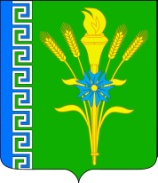 АДМИНИСТРАЦИЯ ТРЕХСЕЛЬСКОГО СЕЛЬСКОГО ПОСЕЛЕНИЯУСПЕНСКОГО РАЙОНАПОСТАНОВЛЕНИЕот 03 июня  2019 года                                                                          № 35село ТрехсельскоеОб упорядочении номерных знаков и адресных данных        В связи с уточнением адресного хозяйства на территории Трехсельского сельского поселения, ПОСТАНОВЛЯЮ:Присвоить номерной знак земельному участку расположенному в селе Трехсельском, согласно приложению.Контроль над исполнением настоящего постановления возложить на специалиста 1 категории А.Н.Петренко.Постановление вступает в силу со дня его подписания.Глава Трехсельского сельскогопоселения Успенского района                                                   Т.И.КалзаПроект внесен:специалиста администрацияТрехсельского сельского поселенияУспенского района                                                                      А.Н.ПетренкоПриложение к постановлению № 35  от 03.06.2019 г.администрации Трехсельского сельскогопоселения Успенского районаГлава Трехсельского сельскогопоселения Успенского района                                                   Т.И.КалзаФ.И.О.Кадастровый номерПредыдущий адресПрисвоенный адресРовенская Галина Ивановна23:34:0702003:108 с.Трехсельское,ул.Мира,13/2с.Трехсельское,ул.Мира,13/1